Colegio Emilia Riquelme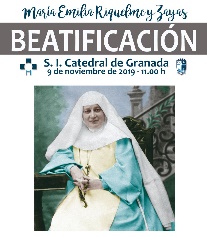 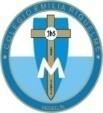 Tecnología e informáticaGrado: 8Gracias por su apoyo.Un saludo enorme y Dios los guarde. Nuestras clases en el horario normal los martes de 8:00 a 9:00 am. Y jueves de 1:00 a 2:00 Pm.(Los correos por si se presentan inquietudes). Correo: protecnologia11@gmail.com.Esta clase será virtual por zoom a las 8:00 am. Más adelante les comparto el enlace.Fecha 03 DE NOVIEMBRE DE 2020.Saludo: ORACION.Tema: PRACTICA EN EXCEL.Correo: EL CORREO pbustamante@campus.com.co QUEDA INHABILITADO. Deben seguir enviando a protecnologia11@gmail.com. O tecnologiaeinformaticapro@gmail.comDEBEMOS INGRESAR A EXCEL Y CREAR UNA TABLA EN EXCEL Y CAMBIAR LOS GASTOS DEL EJEMPLO.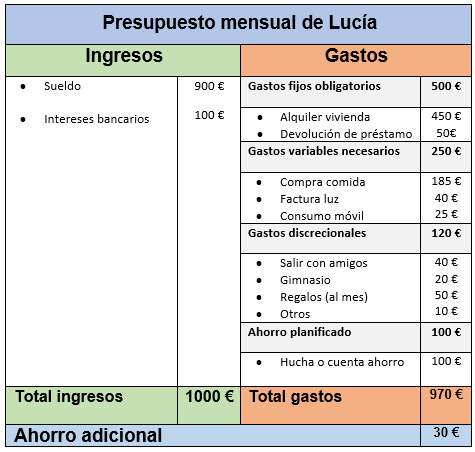 PROXIMO 10 DE NOVIEMBRE BIMESTRAL DE TECNOLOGIA E INFORMATICA EN LA HORA DE LA CLASE.Fecha 05 DE NOVIEMBRE DE 2020.Tema: APLICACIÓN DE LA PRUEBA DE LOS 3 EDITORES.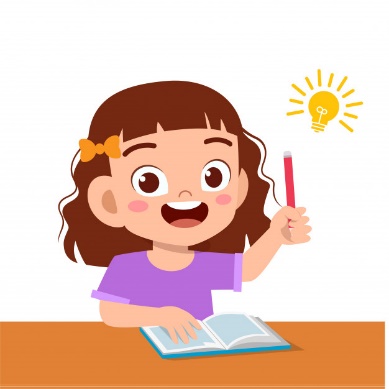 